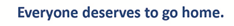 Staff REI Committee MeetingJanuary 22, 20233:00-4:30pm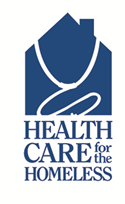 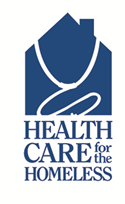 Ice Breaker (5 min)Learning Together (20 min)Exploring the concept of White SupremacyUpdate on Leave and Attendance Policy (5 min)Staff REI Committee Selection Process (60 min)Ice Breaker (5 min)Learning Together (20 min)Exploring the concept of White SupremacyUpdate on Leave and Attendance Policy (5 min)Staff REI Committee Selection Process (60 min)